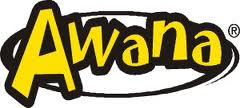 Woodside Baptist Church *Dues  $32.50 (First Child)                                                                     $25.50 (Each Additional Child)     Puggle T-Shirt   $15.50 each                                        Puggles Handbooks  $8.50 each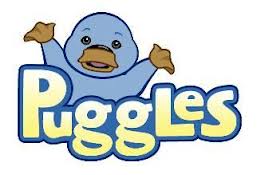 						           Puggles Backpack  $8.50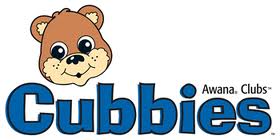 Cubbies Vests $15.50 each                                            Cubbies Handbooks    $14.50 each 						             Cubbies Handbook Bag  $8.00	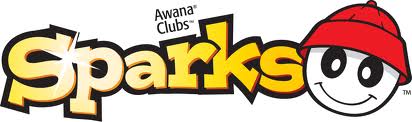 Sparks Vest  $13.50 each                            Sparks handbooks one and two  $14.50 each      Sparks handbook three $14.50  each                   Sparks Handbook Bag  $7.00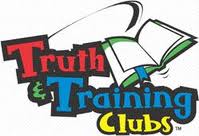 T&T T-shirt {ultimate adventure}- $17.50 each              {ultimate challenge)- $17.50 each      T&T handbooks one/two/three/four $14.50 each             T & T Sling Bag  $9.50                                       Adult uniforms (special order--- $25.00)All fees due at time of registration, unless other arrangements are made through Clay Schreiber - Commander